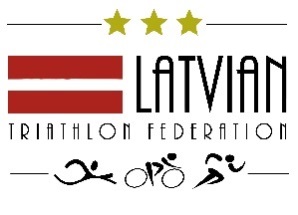 Latvijas Triatlona federācija, Vienotais Reģ. Nr. 40008024242,Ganību dambis 25d, Rīga, LV-1005, Latvija, Tālr. +371 26520497Valdes sēdes PROTOKOLSRīgā2020. gada 22. jūlijs                                                                                     Nr. 6/2020Biedrības Latvijas Triatlona Federācija (turpmāk tekstā – “LTF” ) attālinātā valdes sēde, Rīga, Mežaparks.15:00-16:30Protokolē LTF Prezidents un praktikante:   Aigars Strauss/ Santa BerķeDarba kārtībā:Iepriekšējā protokola apstiprināšana.Informācija par Santu Berķi;Rīgas Triatlons 2020 informācija un lēmums par rīkošanu:Sacensību grafiksCitiAigars Strauss:   Valdes sēde ir lemtiesīga, jo piedalās 5 Valdes locekļi.Pirmais dienas kārtības jautājums:  Iepriekšējās Valdes sēdes protokola apstiprināšana.Aigars Strauss:. Valdes sēdes protokols ievietots LTF mājas lapā. Vai ir kādi papildinājumi? 19.05.2020 .   Nav, paldies. Ierosinu apstiprināt Valdes sēdes protokolu.Lēmums – apstiprināt Valdes sēdes 7.12.2019   protokolu.Otrais dienas kārtības jautājums:Aigars Strauss:  izmantojām iespēju ko piedāvāja konkurss par bezdarbnieku piesaistīšanu Nevalstiskajam sektoram. Šobrīd nāk katru dienu – 4 stundas, sākot ar 01.07.2020.Santa Berķe:  Labdien visiem. Mans vārds ir Santa, šobrīd darbojos federācija apmēram mēnesi. Praktizējos un mācos kaut ko jaunu. Esmu arī studente. Priecājos būt daļa no federācijas. Lēmums- pieņemt zināšanai.Rīgas Triatlons 2020 situācijaAigars Strauss: Ierosinu apstiprināt, ka LTF rīko Rīgas Triatlonu 16.08.2020. Lēmums: rīkot Rīgas Triatlonu 16.08.2020.Aigars Strauss: Papildus informācija par Rīgas Triatlonu 2020.Atbildīgā par reģistrāciju, licences- Liene Krauze;Licencēm, sarakstuVajadzīgi vismaz 3 cilvēki: Aija, Anna, GunitaBrīvprātīgie nāk palīgāAtbildīgais par peldēšanas posmu- Martiņš PrisisAtbildīgais par skriešanas posmu- Igors SiminaitisAtbildīgais par riteņbraukšanas posmu- tiks nozīmētsOrganizatoriskie darbi un vadība- Vilnis SniedzeGalvenais tiesnesis- Ineta AulikaTehniskā delegāta palīgs- Evita LeitāneIespējama peldēšana norobežot ar baseina celiņu.BrīvprātīgieSagatavot līgumusVajadzīgi reģistrācijāTemperatūras mērīšana pie reģistrācijasĒdināšana un COVIDNoskaidrot kā notiks ēdienu došana. Ideja- ēdienus, uzkodas, iepakot priekš finiša.Lūgt atbalstītājus, veikalu “Top” , lai sagādā iepakotu uzkodu. (Arvīds Zariņš) COVID- termometri- Igors, Ilze, jānoskaidro kam vēl.AtļaujasSaskaņot par asfalta krāsošanu, līmēšanu.Saskaņot par Rīgas Domes Vides departamentu par kuģīti. (Aigars Strauss)Noskaidrot par bīstamajām vietām, akām, bedrēm, vai var ierobežot un kā. (Vilnis Sniedze)Viesnīca un transports, un komunikācijaTehniskajam delegātam Rafam nodrošināt velosipēdu Radissonā Daugava.Rēķināties, ka ilgāks transports no Radissona.VW automašīna tiek plānota uz 15. Un 16. augustu.Par LMT Straumi, nodrošināta.OrganizatoriskieDopinga kontrole, teltī vai estrādē.Izvietot norobežošanu ar sētām pa perimetru. Sētas glabāt autosalonāStradiņu studenti par masāžām, kardioloģijas studenti, Sporta akadēmijas palīdzību.Sacensību grafiks līdz 05.09.2020. Aigars Strauss: 	25.07  Kusa pilsētas svētki	27.07 Stafetes 1.08. Pļaviņas	8.08. Ludza pilsētas svētki 9.08. Ventspils  Olimpiskais 16.08 RīgaOtepe = braucēji / tiks precizēti.Sigulda 5.LSFB konkurss.Aigars Strauss: Esam pieteikuši finansējumu projektam “ Katram vienu triatlonu”. Gaidam rezultātus. Plānoti vairāki pasākumi visā Latvijā, līdzīgi kā Kusā.Lēmums: pieņemt zināšanai Šis protokols ir sastādīts vienā eksemplārā, latviešu valodā uz sešām  lapām. Paraksts:                                                         Aigars StraussValdes sēdē piedalās:1.LTF prezidents, Valdes loceklis - Aigars Strauss2.Valdes locekļi: Arvīds ZariņšLiene KrauzeAttālināti ZOOM pieslēgšanās: Kārlis Kalniņš3.Uzaicinātie: Anatolijs Levša, Ainārs Veģeris, Māris Liepa (Carnikava), Evita Leitāne.